ПРОТОКОЛ заседания конкурсной комиссииТамбовского ВРЗ АО «ВРМ»25.03.2016										№ 017/ТВРЗ/2016Присутствовали:Председатель конкурсной комиссии – Директор завода							           А.И. ГрибковЗам. председателя конкурсной комиссии -Главный инженер завода					           В.А. МотычкоЧлены конкурсной комиссии:Главный бухгалтер							В.В. МуравьеваЗам. директора по экономике и финансам			И.В. КуприяноваЗам. директора по коммерческой работе				А.А. КошеренковЗам. директора по безопасности				           Е.С.  ЧернышовНачальник отдела экономики и бюджетирования		С.Ю. ЛазуткинаНачальник юридического сектора				           М.Б. МихайловаПовестка дня:     О подведении итогов открытого конкурса № 017/ТВРЗ/2016 на право заключения договора на выполнение работ  по капитальному ремонту кровли «Здания цеха обмывки вагонов, здания пескоструйного и дробеструйного участков» над дробеструйным участком ЦПВ(1966г) инв. №10007 на территории Тамбовского ВРЗ – филиала АО «ВРМ» в 2016 г.    Информация представлена и.о. начальника энерго-механического отдела Узких С.В.Комиссия решила:Согласиться с выводами и предложениями экспертной группы (протокол от 24.03.2016 г. № 017/ТВРЗ/ЭГ)В связи с тем, что по итогам рассмотрения конкурсных заявок, требованиям документации открытого конкурса соответствует одна конкурсная заявка, в соответствии с пп. 3) п. 2.9.9. конкурсной документации признать открытый конкурс № 017/ТВРЗ/2016 несостоявшимся.Поручить и.о. начальника ЭМО Узких С.В. в соответствии с п. 2.9.10. документации открытого конкурса обеспечить заключение договора с ООО «Инком-Торг» со стоимостью предложения 837 800,00  (Восемьсот тридцать семь тысяч восемьсот) рублей 00 копейки с учетом НДС.	Решение принято единогласно.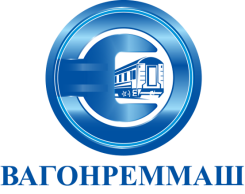 АКЦИОНЕРНОЕ ОБЩЕСТВО «ВАГОНРЕММАШ»Филиал Тамбовский вагоноремонтный завод392009, г. Тамбов, пл. Мастерских, д. 1тел. (4752) 44-49-59, факс 44-49-02, e-mail: tvrz@vagonremmash.ru